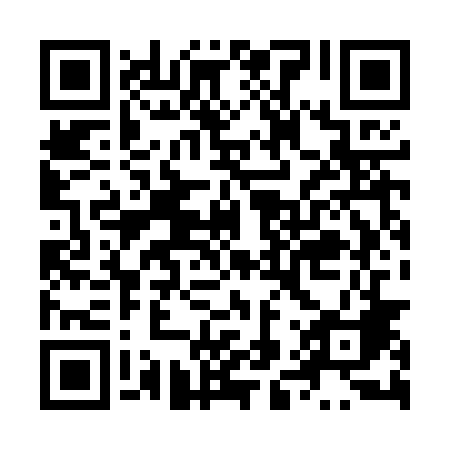 Ramadan times for Sucymin, PolandMon 11 Mar 2024 - Wed 10 Apr 2024High Latitude Method: Angle Based RulePrayer Calculation Method: Muslim World LeagueAsar Calculation Method: HanafiPrayer times provided by https://www.salahtimes.comDateDayFajrSuhurSunriseDhuhrAsrIftarMaghribIsha11Mon4:124:126:1011:563:455:435:437:3512Tue4:094:096:0711:563:465:455:457:3713Wed4:064:066:0511:563:485:475:477:3914Thu4:044:046:0311:553:505:495:497:4115Fri4:014:016:0011:553:515:515:517:4316Sat3:583:585:5811:553:535:535:537:4517Sun3:553:555:5511:543:545:555:557:4818Mon3:533:535:5311:543:565:575:577:5019Tue3:503:505:5011:543:575:595:597:5220Wed3:473:475:4811:543:596:006:007:5421Thu3:443:445:4511:534:006:026:027:5622Fri3:413:415:4311:534:026:046:047:5923Sat3:383:385:4011:534:036:066:068:0124Sun3:353:355:3811:524:056:086:088:0325Mon3:323:325:3611:524:066:106:108:0526Tue3:293:295:3311:524:086:126:128:0827Wed3:263:265:3111:514:096:136:138:1028Thu3:233:235:2811:514:106:156:158:1229Fri3:203:205:2611:514:126:176:178:1530Sat3:173:175:2311:514:136:196:198:1731Sun4:144:146:2112:505:157:217:219:201Mon4:114:116:1812:505:167:237:239:222Tue4:084:086:1612:505:177:257:259:253Wed4:054:056:1312:495:197:277:279:274Thu4:014:016:1112:495:207:287:289:305Fri3:583:586:0912:495:217:307:309:326Sat3:553:556:0612:495:237:327:329:357Sun3:523:526:0412:485:247:347:349:388Mon3:483:486:0112:485:257:367:369:409Tue3:453:455:5912:485:277:387:389:4310Wed3:413:415:5612:475:287:407:409:46